У К Р А Ї Н АГОЛОВА ЧЕРНІВЕЦЬКОЇ ОБЛАСНОЇ РАДИРОЗПОРЯДЖЕННЯ№ 132									20 червня 2011 р.Про відзначення з нагодиДня Конституції УкраїниЗа сумлінне ставлення до виконання службових обов’язків, досягнення значних успіхів у службовій діяльності, відмінні показники у роботі та з нагоди Дня Конституції України нагородити Почесною грамотою обласної ради:Заступник голови обласної ради						В.МанілічГУЦУЛЯКАВіктора Євгенійовича- майора служби цивільного захисту, начальника сектора з питань наглядово-профілактичної діяльності Кіцманського районного відділу Управління МНС України в Чернівецькій області;МАЛОГООлександра Михайловича- сержанта служби цивільного захисту, старшого пожежного караулу 8-ї державної пожежної частини по охороні м.Сокиряни Сокирянського районного відділу Управління МНС України в Чернівецькій області;МОТРЮКАВадима Вікторовича- старшого сержанта служби цивільного захисту, командира відділення караулу 10-ї державної пожежної частини по охороні смт.Кельменці Кельменецького районного відділу Управління МНС України в Чернівецькій області;ПЕТРЮКАВасиля Євгеновича- капітана служби цивільного захисту, начальника караулу 5-ї державної пожежної частини м.Заставна Заставнівського районного відділу Управління МНС України в Чернівецькій області.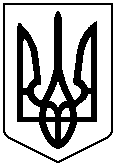 